   親愛的小朋友，恭喜你/妳完成了專屬於自己的假期生活規劃。接續，請用心執行、努力實現，「E酷幣大放送」等你/妳來拿！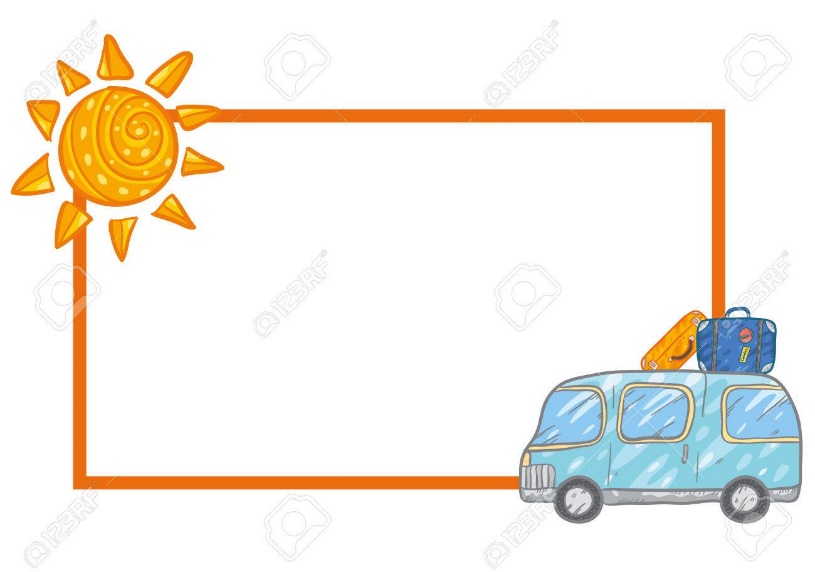 B.【生活‧有愛】分擔家事，表達愛(以下建議供同學參考)1.每天整理自己的房間2.洗碗筷、倒垃圾經過思考，我在「生活‧有愛」上的決定是(請同學自行填寫於下)經過思考，我在「生活‧有愛」上的決定是(請同學自行填寫於下)C.【運動．學技】動動肢體，樂活又強身(以下建議供同學參考)1.每天跑步30分鐘2.每天跳繩100下3.每天仰臥起坐30下C.【運動．學技】動動肢體，樂活又強身(以下建議供同學參考)1.每天跑步30分鐘2.每天跳繩100下3.每天仰臥起坐30下經過思考，我在「運動‧學技」上的決定是(請同學自行填寫於下)經過思考，我在「運動‧學技」上的決定是(請同學自行填寫於下)經過思考，我在「閱讀‧書寫」上的決定是(請同學自行填寫於下)經過思考，我在「閱讀‧書寫」上的決定是(請同學自行填寫於下)新湖國小。幸福學習【四年級】這個暑假你有什麼計畫呢？新湖國小。幸福學習【四年級】這個暑假你有什麼計畫呢？新湖國小。幸福學習【四年級】這個暑假你有什麼計畫呢？新湖國小。幸福學習【四年級】這個暑假你有什麼計畫呢？D.【挑戰．圓夢】自己的夢想，自己構築(以下提醒，請用心想一想)1.哪些事，平常沒時間做2.哪些事，做了對自己有幫助3.哪些事，做了對別人有幫助(可參考背面所列的自我挑戰項目)經過思考，我在「閱讀‧書寫」上的決定是(請同學自行填寫於下)經過思考，我在「閱讀‧書寫」上的決定是(請同學自行填寫於下)用心執行、努力實現的同學，開學後，
將有機會獲得「E酷幣大放送」！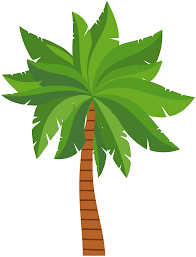 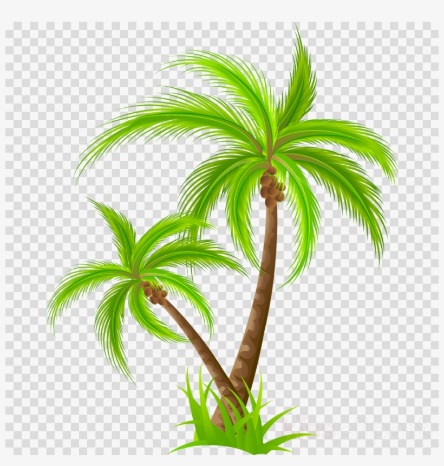 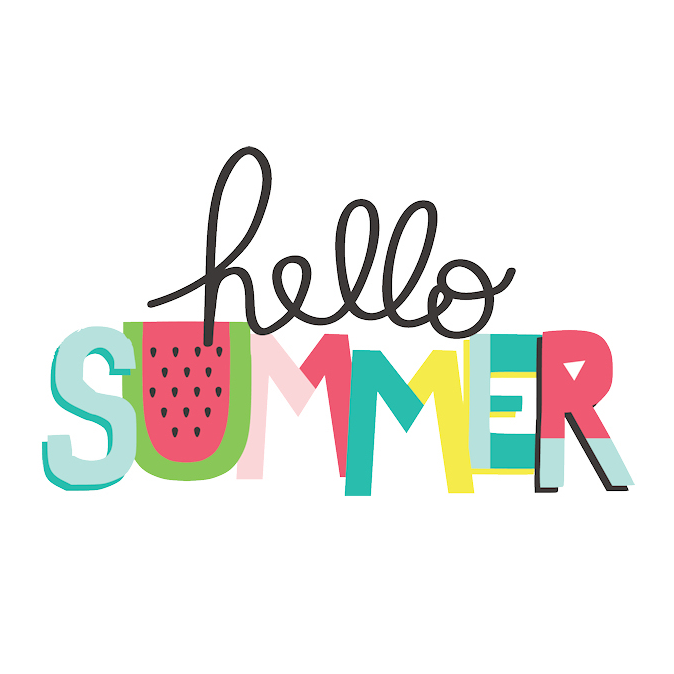 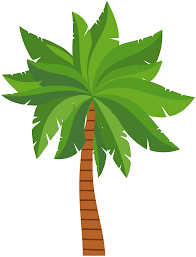 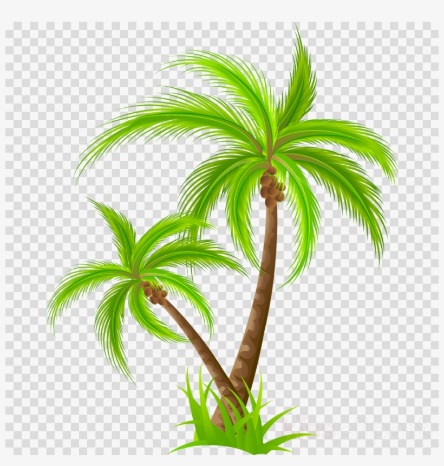 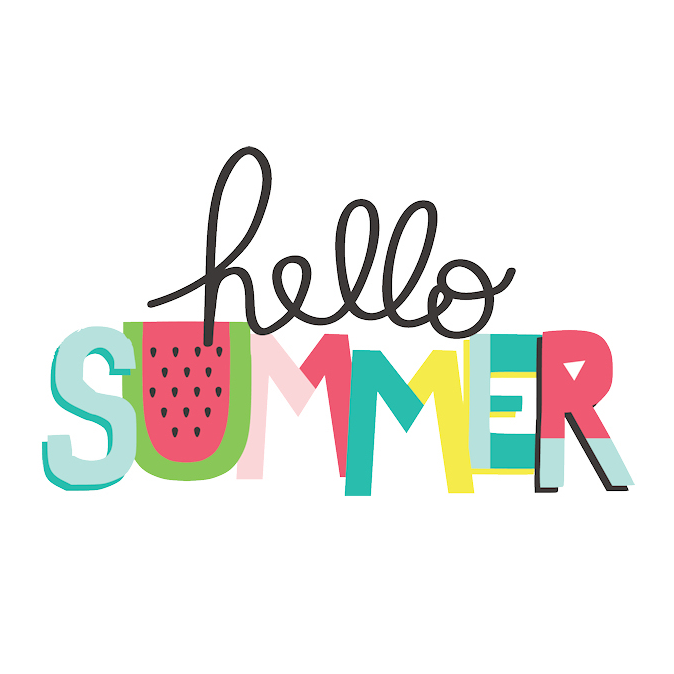 用心執行、努力實現的同學，開學後，
將有機會獲得「E酷幣大放送」！用心執行、努力實現的同學，開學後，
將有機會獲得「E酷幣大放送」！用心執行、努力實現的同學，開學後，
將有機會獲得「E酷幣大放送」！D.【挑戰．圓夢】自己的夢想，自己構築(以下提醒，請用心想一想)1.哪些事，平常沒時間做2.哪些事，做了對自己有幫助3.哪些事，做了對別人有幫助(可參考背面所列的自我挑戰項目)A.【閱讀‧書寫】閱讀，讓生活更豐富(以下建議供同學參考)1.每週至少讀一本好書2.每天至少讀一則新聞3.每週至少寫一篇文章A.【閱讀‧書寫】閱讀，讓生活更豐富(以下建議供同學參考)1.每週至少讀一本好書2.每天至少讀一則新聞3.每週至少寫一篇文章用心執行、努力實現的同學，開學後，
將有機會獲得「E酷幣大放送」！用心執行、努力實現的同學，開學後，
將有機會獲得「E酷幣大放送」！用心執行、努力實現的同學，開學後，
將有機會獲得「E酷幣大放送」！用心執行、努力實現的同學，開學後，
將有機會獲得「E酷幣大放送」！經過思考，我在「挑戰‧圓夢」上的決定是：(請同學自行填寫於下)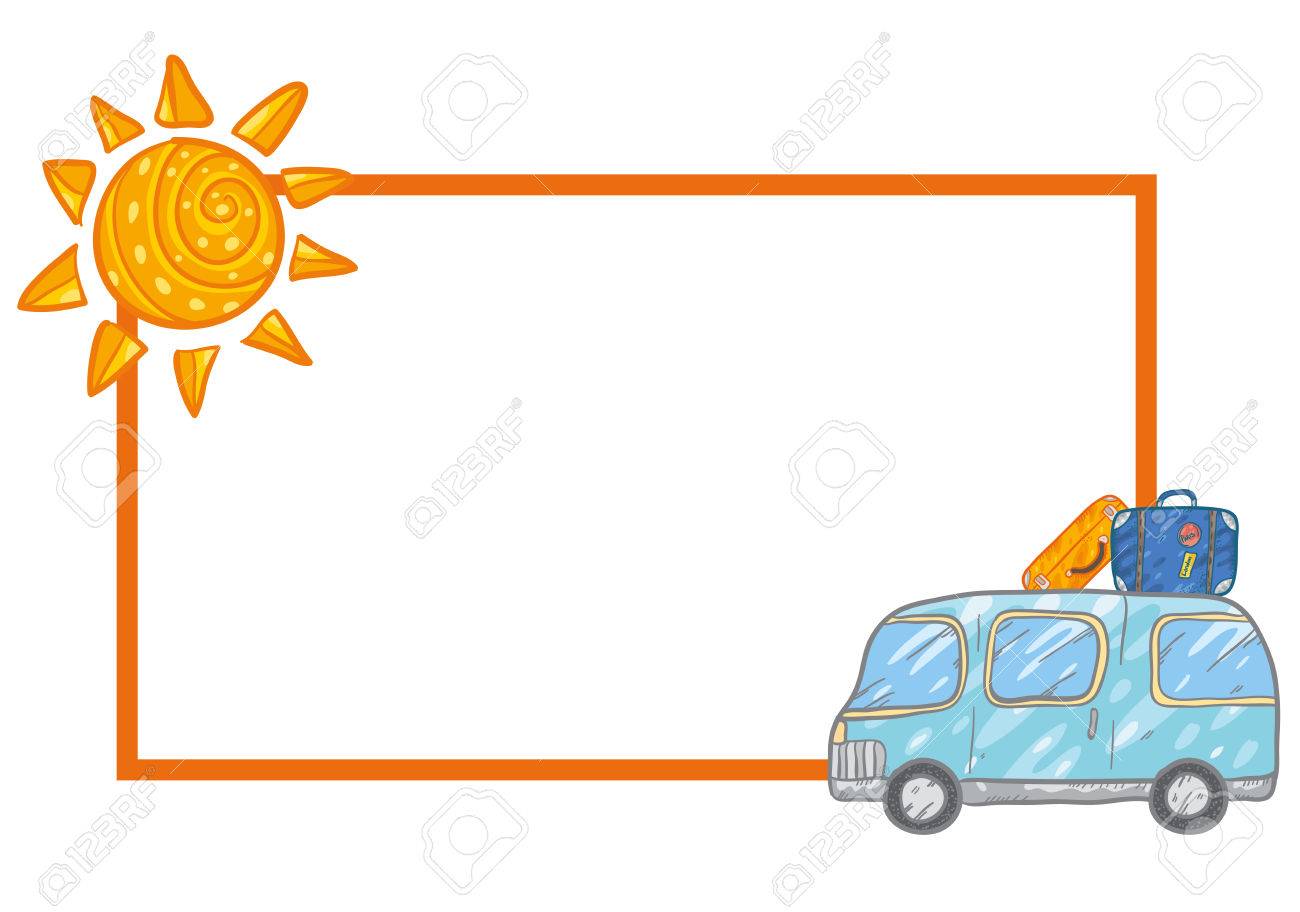       我會規劃自己的        假期生活出發囉！                  耶，完成了！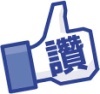        給自己一個      我會規劃自己的        假期生活出發囉！                  耶，完成了！       給自己一個E.【分享．共學】學習佳餚上桌了(你打算用什麼方式呈現) 1.記錄單    4.相片2.圖畫書    5.影片3.學習檔案  6.通關卡E.【分享．共學】學習佳餚上桌了(你打算用什麼方式呈現) 1.記錄單    4.相片2.圖畫書    5.影片3.學習檔案  6.通關卡經過思考，我在「挑戰‧圓夢」上的決定是：(請同學自行填寫於下)